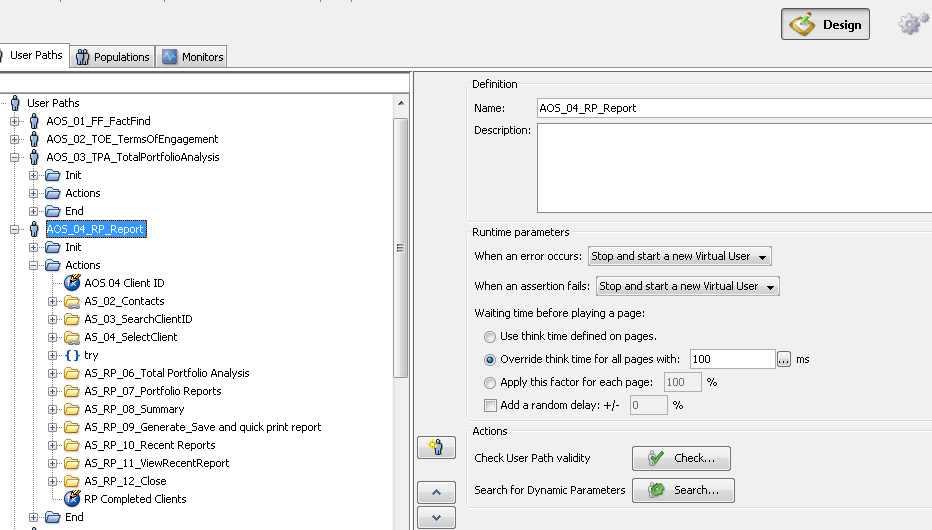 Example of test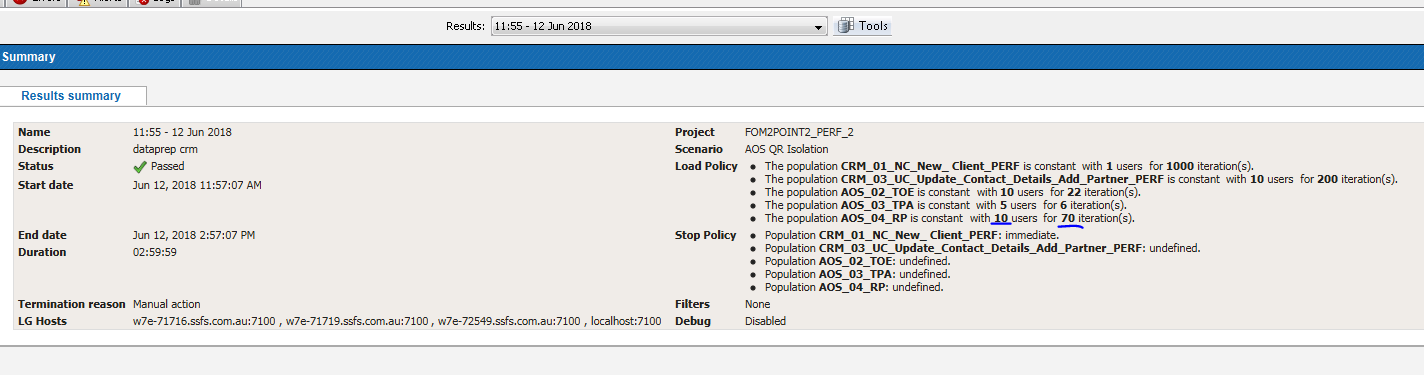 Result transactions- 12 out of expected 700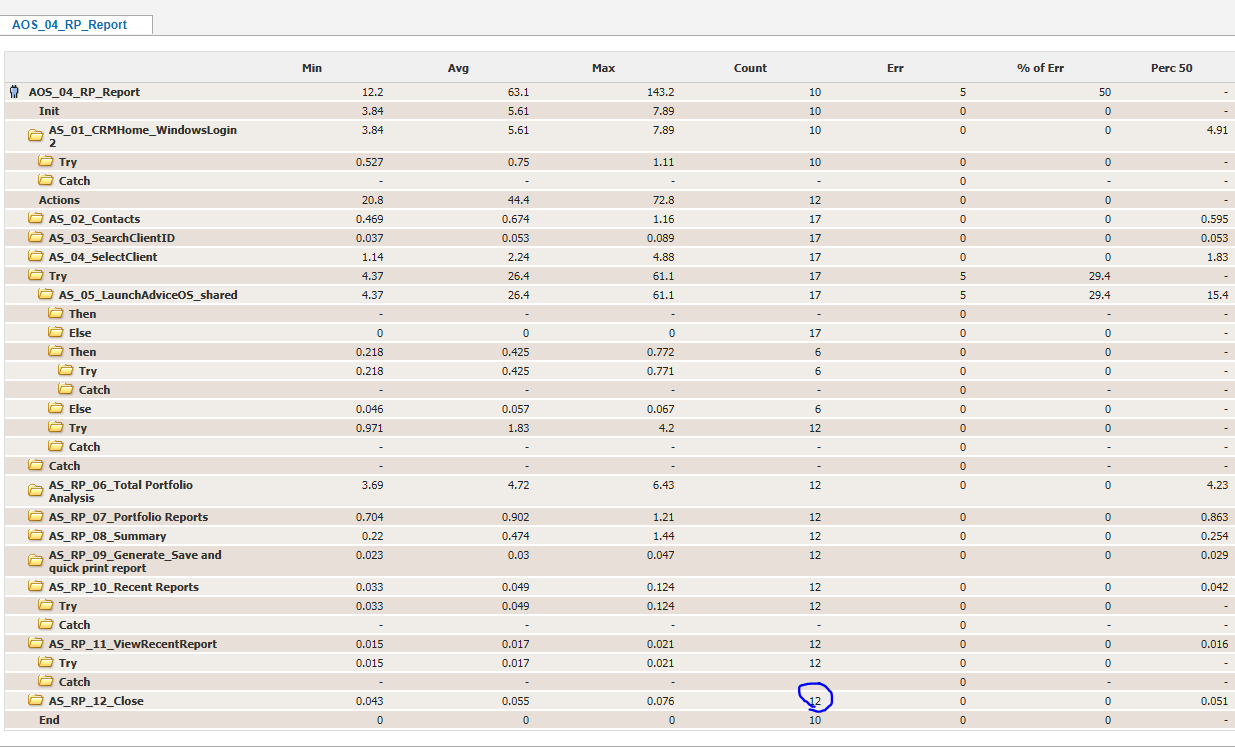 VU user load- some VU’s did mu;tiple iterations, but all eventually trailed off long before completing 70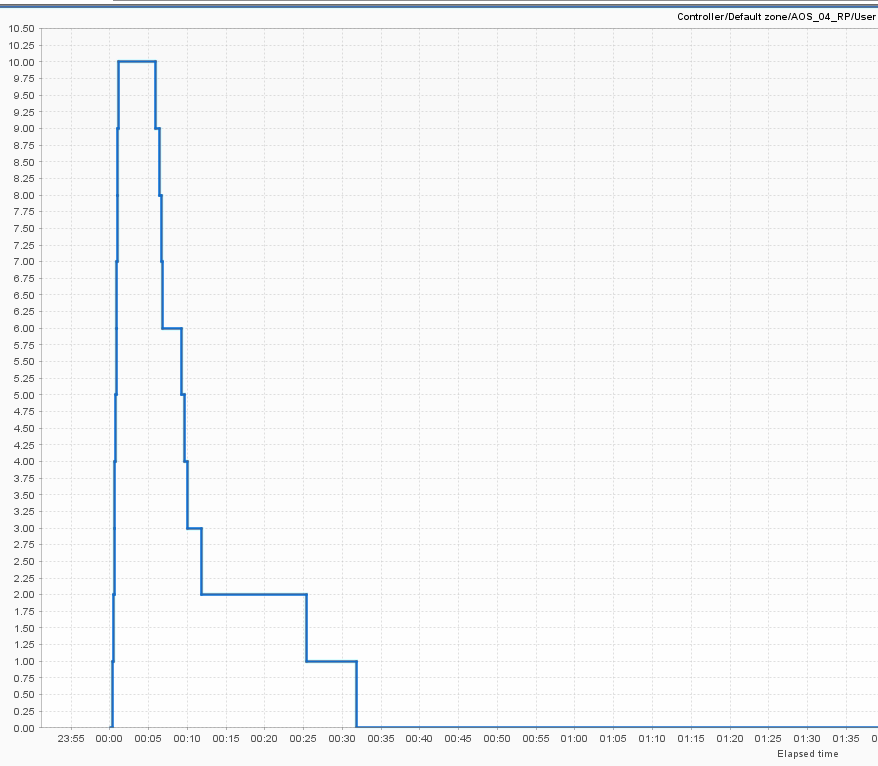 